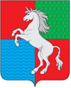 СОВЕТ ДЕПУТАТОВГОРОДСКОГО ОКРУГА ГОРОД ВЫКСАНИЖЕГОРОДСКОЙ ОБЛАСТИРЕШЕНИЕот 29.08.2023											№ 77О награждении Почетной грамотой городского округа город Выкса Нижегородской области Совет депутатов р е ш и л:За многолетний добросовестный труд, высокий профессионализм, значительный вклад в развитие городского округа город Выкса и в связи с профессиональным праздником «День машиностроителя» наградить Почетной грамотой городского округа город Выкса Нижегородской области:1) Горынову Татьяну Николаевну – контролера станочных и слесарных работ Закрытого акционерного общества «Дробмаш»;	2) Гусева Александра Сергеевича – начальника управления по производству Закрытого акционерного общества «Дробмаш»; 3) Пантелееву Елену Александровну – старшего мастера сварочного участка Закрытого акционерного общества «Дробмаш».Председатель Совета депутатов							Д.В. Махров